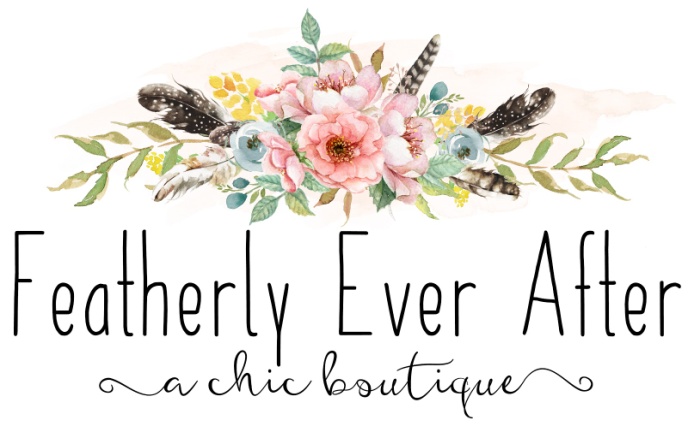 Artisan InterestBusiness Name: ________________________________________________________________________________Business Address: ______________________________________________________________________________City: __________________________________ State: ___________________ Zip Code: ______________Contact Person(s) Name: _________________________________________________________________________Telephone Number: (_____) ________-_________________Email: ________________________________________________________________________________________Tax Exemption Number: yes____ no____ If yes, please list ______________________________________________Company Items/ Products: ____________________________________________________________________________________________________________________________________________________________________________________________________________________________________________________________________________________________________________________________________________________________________________________Price Range: ____________________________________*Please email this completed form to featherlyeverafter@gmail.com. In the subject bar please write ‘Artisan Interest’ followed by your company name.Note: We do our best to respond quickly , but ask that you please allow 2-3 business days before receiving a response.